VHSTV presents: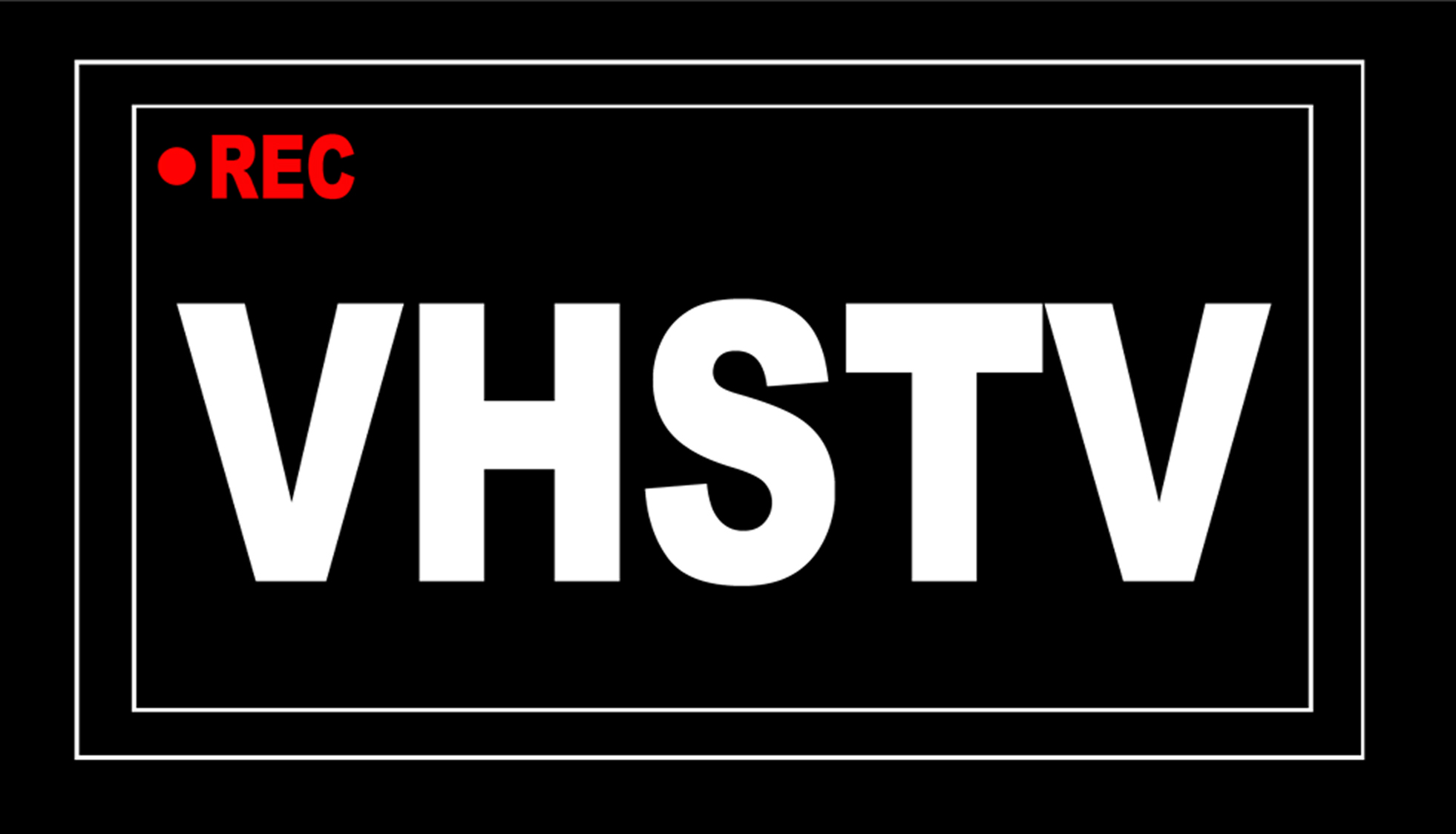 Memories 2018 Order FormVHSTV has sold the Memories videos each year since 1999. It features the graduation ceremony plus all kinds of senior year related videos & projects. We want our videos to be something that graduates and parents can reflect back on and enjoy over the years. All content will be viewable through any computer, smartphone, tablet, Apple TV. You also have the option of downloading individual videos or all of the content to your computer for offline viewing. When you order the Memories Video, you’ll receive an e-mail giving you access to your password protected account, within 1-2 days after graduation.Cost - $25 – Features in the 2018 Memories Video:-The Graduation Ceremony – Professionally shot on location with 3 cameras in full 1080 HD resolution-Every Spirit Fest Skit performed by the current senior class - from 2014, 2015, 2016 & 2017-A collection of Senior Interviews produced by students. Approximately 30-40 minutes.-A Senior Farewell/Tribute Music Video-Bonus Features filled with senior goodness in the form of various student projectsSend in this form with cash, money order or check for $25, made payable to: Voorhees High School, to Jeremy Brandt, at Voorhees.That’s it! A confirmation will be e-mailed to the address you provided when we receive it (please use a permanent e-mail address, not a school Google account)Approximately 1-2 days after the graduation ceremony you’ll receive another e-mail with a link to access your video content.Please E-Mail JBrandt@nhvweb.net  with questions.*Disclaimer - While we try hard to include as many seniors as possible in what our students produce, please be aware we cannot guarantee that EVERY single senior will be included (aside from the graduation ceremony, which will of course feature every graduate).Voorhees High School 256 County Rd. 513 Glen Gardner, NJ 08826Graduate NameE-mail Address (not school address and please write LEGIBLY)